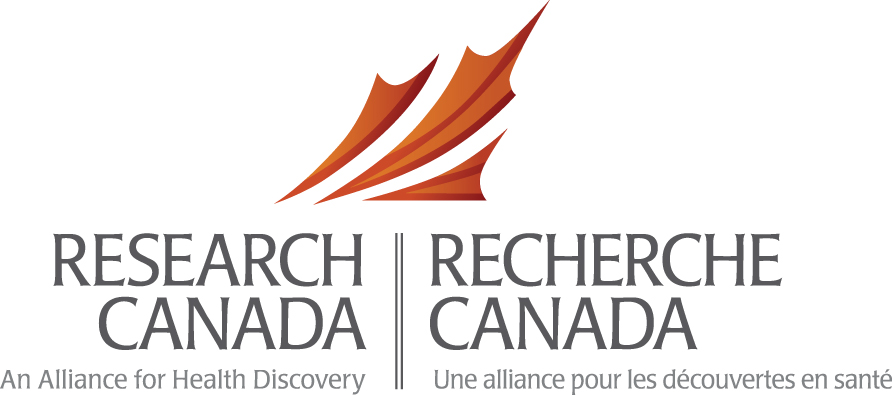 Speaking Notes for Dr. Stephen EllisGame Changers in Health Research and Health Innovation Virtual PanelMay 10, 2022|4:00 to 5:30 pm ET[You will be invited to speak by Dr. Rose Goldstein.]Merci, Rosie. Bon après-midi, tout le monde! I would also like to acknowledge that I am on the unceded traditional territory of the Algonquin Anishinabe today. I want to thank Parliamentarians and other esteemed guests that have joined us for today’s exciting event. I also want to welcome my Caucus colleagues, Ms. Carol Hughes and Senator Mohamed-Iqbal Ravalia, who we will hear from shortly. The Parliamentary Health Research Caucus, for those of you who may be joining us for the first time, is a non-partisan, owned by Parliamentarian’s forum where we have the opportunity to meet with health researchers and health innovators from across the country to learn more about the work they are doing for Canadians. This year, the Parliamentary Health Research Caucus (PHRC) and Research Canada have launched the 2022 PHRC with one theme: Game Changers in Health Research and Health Innovation. We are highlighting Canada’s most innovative and forward-thinking researchers and innovators across many different fields to showcase the kind of research that is visionary and holds the promise of revolutionary change in human health and healthcare. Today we will be hearing about game-changing research in pediatric immunology, Indigenous health, newborn critical care, disability-inclusive public policy and interventions, and post-traumatic stress injuries among public safety personnel. I hope you’re all as excited as I am to dive into these topics.I now have the pleasure of introducing Dr. Dozie Amuzie, Head of Johnson & Johnson Innovation, who will say a few words on behalf of today’s Prime Sponsor, Johnson & Johnson. Dr. Amuzie …[You resume speaking after Dr. Amuzie is done.] Merci, M. Amuzie. Next, we’ll hear from Ms. Pamela Fralick, President of Innovative Medicines Canada. Innovative Medicines Canada is the Lead Sponsor of the Parliamentary Health Research Caucus. Their ongoing support over the years has been extraordinary, and we’re so glad they have come on as our Lead Sponsor again this year. Veuillez accueillir Mme Pamela Fralick.[Ms. Pamela Fralick will say a few words, followed by Ms. Carol Hughes, Senator Ravalia and the Panel Presentation. You resume speaking after Dr. Florence Dzierszinski brings the Panel to a close.] Merci, Florence, et à tous nos conférenciers d'aujourd'hui.[The slide featuring the Sponsors will become visible to the audience.] Thank you to our Sponsors, Innovative Medicines Canada, Johnson & Johnson, the Canadian Glycomics Network (GlycoNet), the Canadian Institute for Military and Veteran Health Research (CIMVHR), the Providence Health Care Research Institute, BD Canada, BioCanRX and the Mood Disorders Society of Canada.[The slide featuring the Sponsors will come down.]I must also thank our Caucus leadership: Carol Hughes and Senator Ravalia, Dr. Rose Goldstein, Ms. Deborah Gordon-El-Bihbety and all of our guests for attending today’s event. This draws closure to today’s program. It’s been a pleasure to be with you all today. We hope to see you all again soon. Merci. Thank you.[You have completed your speaking role for this event.]